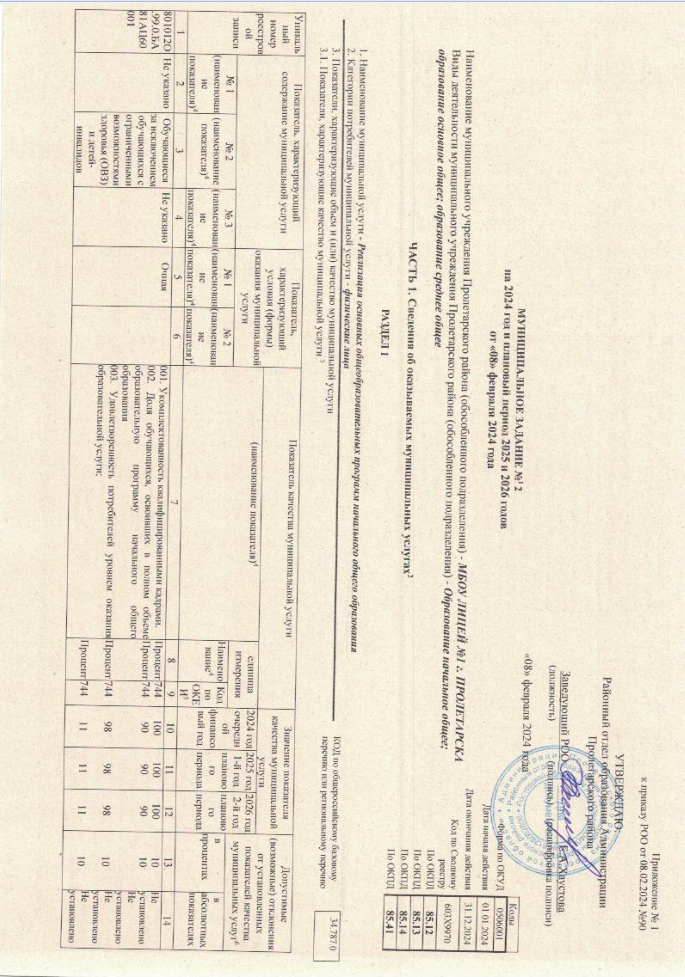 Приложение № 1к приказу РОО от 08.02.2024 №90УТВЕРЖДАЮ:Районный отдел образования Администрации Пролетарского районаЗаведующий РОО__---__________Е.А.Хаустова    (должность)               (подпись)     (расшифровка подписи) «08» февраля 2024 годаМУНИЦИПАЛЬНОЕ ЗАДАНИЕ №1 2 на 2024 год и плановый период 2025 и 2026 годовот «08» февраля 2024 годаНаименование муниципального учреждения Пролетарского района (обособленного подразделения) - МБОУ ЛИЦЕЙ №1 г. ПРОЛЕТАРСКАВиды деятельности муниципального учреждения Пролетарского района (обособленного подразделения) - Образование начальное общее; образование основное общее; образование среднее общееЧАСТЬ 1. Сведения об оказываемых муниципальных услугах2  РАЗДЕЛ 11. Наименование муниципальной услуги - Реализация основных общеобразовательных программ начального общего образования2. Категории потребителей муниципальной услуги - физические лица3. Показатели, характеризующие объем и (или) качество муниципальной услуги3.1. Показатели, характеризующие качество муниципальной услуги 3		3.2. Показатели, характеризующие объем муниципальной услуги 4. Нормативные  правовые  акты, устанавливающие размер платы (цену, тариф) либо порядок ее (его) установления: услуга бесплатная5. Порядок оказания муниципальной услуги5.1.Нормативные правовые акты, регулирующие порядок оказания муниципальной услуги      (наименование, номер и дата нормативного правового акта) - Федеральный закон от 24.06.1999 № 120-ФЗ «Об основах системы профилактики безнадзорности и правонарушений несовершеннолетних»;- Федеральный закон от 21.12.2021 № 414-ФЗ «Об общих принципах организации публичной власти в субъектах Российской Федерации»;- Федеральный закон от 06.10.2003 № 131-ФЗ «Об общих принципах организации местного самоуправления в Российской Федерации»;- Федеральный закон от 29.12.2012 № 273-ФЗ «Об образовании в Российской Федерации»;- приказ Министерства просвещения Российской Федерации от 22.03.2021 № 115 «Об утверждении порядка организации и осуществления образовательной деятельности по основным общеобразовательным программам - образовательным программам начального общего, основного общего и среднего общего образования»;- постановление Администрации Пролетарского района от 23.12.2011 № 927 «Об утверждении административных регламентов предоставления муниципальных услуг (функций) Районным отделом образования Администрации Пролетарского района Ростовской области».5.2.  Порядок информирования потенциальных потребителей муниципальной услуги: РАЗДЕЛ 21. Наименование муниципальной услуги - Реализация основных общеобразовательных программ основного общего образования2. Категории потребителей муниципальной услуги - физические лица3. Показатели, характеризующие объем и (или) качество муниципальной услуги3.1. Показатели, характеризующие качество муниципальной услуги33.2. Показатели, характеризующие объем муниципальной услуги 4. Нормативные правовые акты, устанавливающие размер платы (цену, тариф) либо порядок ее (его) установления: услуга бесплатная5. Порядок оказания муниципальной услуги5.1.Нормативные правовые акты, регулирующие порядок оказания муниципальной услуги      (наименование, номер и дата нормативного правового акта) - Федеральный закон от 24.06.1999 № 120-ФЗ «Об основах системы профилактики безнадзорности и правонарушений несовершеннолетних»;- Федеральный закон от 21.12.2021 № 414-ФЗ «Об общих принципах организации публичной власти в субъектах Российской Федерации»;- Федеральный закон от 06.10.2003 № 131-ФЗ «Об общих принципах организации местного самоуправления в Российской Федерации»;- Федеральный закон от 29.12.2012 № 273-ФЗ «Об образовании в Российской Федерации»;- приказ Министерства просвещения Российской Федерации от 22.03.2021 № 115 «Об утверждении порядка организации и осуществления образовательной деятельности по основным общеобразовательным программам - образовательным программам начального общего, основного общего и среднего общего образования»;- постановление Администрации Пролетарского района от 23.12.2011 № 927 «Об утверждении административных регламентов предоставления муниципальных услуг (функций) Районным отделом образования Администрации Пролетарского района Ростовской области».5.2.  Порядок информирования потенциальных потребителей муниципальной услуги:РАЗДЕЛ 31. Наименование муниципальной услуги - Реализация основных общеобразовательных программ среднего общего образования2. Категории потребителей муниципальной услуги - физические лица3. Показатели, характеризующие объем и (или) качество муниципальной услуги3.1. Показатели, характеризующие качество муниципальной услуги 3	3.2. Показатели, характеризующие объем муниципальной услуги 4. Нормативные правовые акты, устанавливающие размер платы (цену, тариф) либо порядок ее (его) установления: услуга бесплатная5. Порядок оказания муниципальной услуги5.1.Нормативные правовые акты, регулирующие порядок оказания муниципальной услуги      (наименование, номер и дата нормативного правового акта) - Федеральный закон от 24.06.1999 № 120-ФЗ «Об основах системы профилактики безнадзорности и правонарушений несовершеннолетних»;- Федеральный закон от 21.12.2021 № 414-ФЗ «Об общих принципах организации публичной власти в субъектах Российской Федерации»;- Федеральный закон от 06.10.2003 № 131-ФЗ «Об общих принципах организации местного самоуправления в Российской Федерации»;- Федеральный закон от 29.12.2012 № 273-ФЗ «Об образовании в Российской Федерации»;- приказ Министерства просвещения Российской Федерации от 22.03.2021 № 115 «Об утверждении порядка организации и осуществления образовательной деятельности по основным общеобразовательным программам - образовательным программам начального общего, основного общего и среднего общего образования»;- постановление Администрации Пролетарского района от 23.12.2011 № 927 «Об утверждении административных регламентов предоставления муниципальных услуг (функций) Районным отделом образования Администрации Пролетарского района Ростовской области».5.2.  Порядок информирования потенциальных потребителей муниципальной услуги:РАЗДЕЛ 41. Наименование муниципальной услуги - Реализация дополнительных общеразвивающих программ 2. Категории потребителей муниципальной услуги - физические лица3. Показатели, характеризующие объем и (или) качество муниципальной услуги3.1. Показатели, характеризующие качество муниципальной услуги 33.2. Показатели, характеризующие объем муниципальной услуги 4. Нормативные правовые акты, устанавливающие размер платы (цену, тариф) либо порядок ее (его) установления: услуга бесплатная5. Порядок оказания муниципальной услуги5.1.Нормативные правовые акты, регулирующие порядок оказания муниципальной услуги      (наименование, номер и дата нормативного правового акта) - Федеральный закон от 24.06.1999 № 120-ФЗ «Об основах системы профилактики безнадзорности и правонарушений несовершеннолетних»;- Федеральный закон от 21.12.2021 № 414-ФЗ «Об общих принципах организации публичной власти в субъектах Российской Федерации»;- Федеральный закон от 06.10.2003 № 131-ФЗ «Об общих принципах организации местного самоуправления в Российской Федерации»;- Федеральный закон от 29.12.2012 № 273-ФЗ «Об образовании в Российской Федерации»;- приказ Министерства просвещения Российской Федерации от 27.07.2022 № 629 «Об утверждении Порядка организации и осуществления образовательной деятельности по дополнительным общеобразовательным программам»;- постановление Администрации Пролетарского района от 23.12.2011 № 927 «Об утверждении административных регламентов предоставления муниципальных услуг (функций) Районным отделом образования Администрации Пролетарского района Ростовской области».5.2.  Порядок информирования потенциальных потребителей муниципальной услуги:РАЗДЕЛ 51. Наименование муниципальной услуги - Реализация дополнительных общеразвивающих программ (персонифицированное финансирование по социальным сертификатам)2. Категории потребителей муниципальной услуги - физические лица3. Показатели, характеризующие объем и (или) качество муниципальной услуги3.1. Показатели, характеризующие качество муниципальной услуги 33.2. Показатели, характеризующие объем муниципальной услуги 4. Нормативные правовые акты, устанавливающие размер платы (цену, тариф) либо порядок ее (его) установления: услуга бесплатная5. Порядок оказания муниципальной услуги5.1.Нормативные правовые акты, регулирующие порядок оказания муниципальной услуги      (наименование, номер и дата нормативного правового акта) - Федеральный закон от 24.06.1999 № 120-ФЗ «Об основах системы профилактики безнадзорности и правонарушений несовершеннолетних»;- Федеральный закон от 21.12.2021 № 414-ФЗ «Об общих принципах организации публичной власти в субъектах Российской Федерации»;- Федеральный закон от 06.10.2003 № 131-ФЗ «Об общих принципах организации местного самоуправления в Российской Федерации»;- Федеральный закон от 29.12.2012 № 273-ФЗ «Об образовании в Российской Федерации»;- приказ Министерства просвещения Российской Федерации от 27.07.2022 № 629 «Об утверждении Порядка организации и осуществления образовательной деятельности по дополнительным общеобразовательным программам»;- постановление Администрации Пролетарского района от 23.12.2011 № 927 «Об утверждении административных регламентов предоставления муниципальных услуг (функций) Районным отделом образования Администрации Пролетарского района Ростовской области».5.2.  Порядок информирования потенциальных потребителей муниципальной услуги:Часть 2. Сведения о выполняемых работах8Задание не установлено.Часть 3. Прочие сведения о муниципальном задании91. Основания (условия и порядок) для досрочного прекращения выполнения муниципального задания     -проведение в отношении организации реорганизационных или ликвидационных мероприятий;     -проведение капитального ремонта организации2.  Иная информация, необходимая для выполнения (контроля за выполнением) муниципального задания:Одновременно с отчетом составляется пояснительная записка, содержащая: выводы о степени достижения плановых значений показателей качества и объема муниципальных услуг, конкретного результата оказания муниципальных услуг; предложения необходимых мер по обеспечению достижения плановых значений показателей качества и объема муниципальных услуг, непосредственного и конечного результата оказания муниципальных услуг в очередном году и плановом периоде (при необходимости); предложения о возможных изменениях значений плановых показателей качества и объема муниципальных услуг с обоснованностью каждого предложения.3. Порядок контроля за выполнением муниципального задания4. Требования к отчетности о выполнении муниципального задания - отчет предоставляется по форме, утвержденной приказом РОО от 30.10.2015 № 455 «О порядке формирования муниципального задания на оказание муниципальных услуг (выполнение работ) в отношении муниципальных бюджетных образовательных учреждений и финансового обеспечения выполнения муниципального задания».4.1. Периодичность представления отчетов о выполнении муниципального задания – ежеквартально (нарастающим итогом с начала года);4.2. Сроки представления отчетов о выполнении муниципального задания - до 5 числа месяца, следующего за отчетным периодом;4.2.1. В четвертом квартале текущего (отчетного) года до 2 декабря предоставляется предварительный отчет о выполнении муниципального задания в части предварительной оценки достижения плановых показателей годового объема оказания муниципальных услуг, за соответствующий финансовый год; уточненный годовой отчет представляется до 10 января года, следующего за отчетным.4.3. Иные требования к отчетности о выполнении муниципального задания - представление с формой отчета пояснительной записки о ходе выполнения муниципального задания.5. Иные показатели, связанные с выполнением муниципального задания10 – ежеквартально 90 процентов от показателя «число обучающихся»; по дополнительным общеразвивающим программам по показателю «человеко-час» (с учетом допустимого возможного отклонения) 1 квартал - 29 процентов, 1 полугодие – 63 процента, 9 месяцев - 75 процентов  1 Номер муниципального задания присваивается в информационной системе «Единая автоматизированная система управления общественными финансами» или в случае формирования на бумажном носителе – присваивается последовательно по сквозной нумерации.   2 Формируется при установлении муниципального задания на оказание муниципальной услуги (услуг) и работы (работ) и содержит требования к оказанию муниципальной услуги (услуг) раздельно по каждой из услуг с указанием порядкового номера раздела.   3 Заполняется при установлении показателей, характеризующих качество муниципальной услуги, в общероссийских базовых (отраслевых) перечнях или региональном перечне, а при их отсутствии – в соответствии с показателями, характеризующими качество, установленными учредителями.   4 Заполняется в соответствии общероссийскими базовыми (отраслевыми) перечнями или региональным перечнем.   5 Заполняется в соответствии с кодом, указанным в общероссийских базовых (отраслевых) перечнях или региональном перечне.   6 Заполняется в случае, если для разных услуг и работ устанавливаются различные показатели допустимых отклонений или если указанное отклонение устанавливаются в абсолютных величинах. В случаях если единицей объема работы является работа в целом, показатель не указывается.   7 Заполняется при оказании услуг (выполнении работ) на платной основе в соответствии с законодательством в рамках муниципального задания. При оказании услуг (выполнении работ) на платной основе сверх установленного муниципального задания указанный показатель не формируется   8 Формируется при установлении муниципального задания на оказание муниципальной работы (работ) и содержит требования к выполнению работы (работ) раздельно по каждой из работ с указанием порядкового номера раздела.   9 Заполняется в целом по муниципальному заданию. 10 В числе иных показателей может быть указано допустимое (возможное) отклонение от выполнения муниципального задания, в пределах которого оно считается выполненным, при принятии органом, осуществляющим функции и полномочия учредителя бюджетных или автономных учреждений, главным распорядителем средств бюджета, в ведении которого находятся казенные учреждения, решения об установлении общего допустимого (возможного) отклонения от выполнения муниципального задания, в пределах которого оно считается выполненным (в %). В этом случае допустимые (возможные) отклонения, предусмотренные в пунктах 3.1 и 3.2 настоящего муниципального задания, не заполняются. В случае установления требования о предоставлении ежемесячных или ежеквартальных отчетов о выполнении муниципальных отчетов о выполнении муниципального задания в числе иных показателей устанавливаются показатели выполнения муниципального задания в процентах от годового объема оказания муниципальных услуг (выполнения работ) или в абсолютных величинах как для муниципального задания в целом, так и относительно его части (в том числе с учетом неравномерного оказания муниципальных услуг (выполнения работ) в течение календарного года).КодыФорма по ОКУД0506001Дата начала действия01.01.2024Дата окончания действия31.12.2024Код по Сводному реестру603Х9970По ОКПД85.12По ОКПД85.13По ОКПД85.14По ОКПД85.41КОД по общероссийскому базовому перечню или региональному перечню34.787.0Уникальный номер реестровой записиПоказатель, характеризующий содержание муниципальной услугиПоказатель, характеризующий содержание муниципальной услугиПоказатель, характеризующий содержание муниципальной услугиПоказатель, характеризующий условия (формы) оказания муниципальной услугиПоказатель, характеризующий условия (формы) оказания муниципальной услугиПоказатель качества муниципальной услугиПоказатель качества муниципальной услугиПоказатель качества муниципальной услугиЗначение показателя качества муниципальной услуги Значение показателя качества муниципальной услуги Значение показателя качества муниципальной услуги Допустимые (возможные) отклонения от установленных показателей качества муниципальных услуг6Допустимые (возможные) отклонения от установленных показателей качества муниципальных услуг6Уникальный номер реестровой записиПоказатель, характеризующий содержание муниципальной услугиПоказатель, характеризующий содержание муниципальной услугиПоказатель, характеризующий содержание муниципальной услугиПоказатель, характеризующий условия (формы) оказания муниципальной услугиПоказатель, характеризующий условия (формы) оказания муниципальной услуги(наименование показателя)4единица измеренияединица измерения2024 год очередной финансовый год2025 год 1-й год планового периода2026 год 2-й год планового периодаДопустимые (возможные) отклонения от установленных показателей качества муниципальных услуг6Допустимые (возможные) отклонения от установленных показателей качества муниципальных услуг6Уникальный номер реестровой записи№ 1(наименованиепоказателя)4№ 2(наименованиепоказателя)4№ 3(наименованиепоказателя)4№ 1(наименованиепоказателя)4№ 2(наименованиепоказателя)4(наименование показателя)4Наименование4Код по ОКЕИ52024 год очередной финансовый год2025 год 1-й год планового периода2026 год 2-й год планового периодав процентахв абсолютных показателях1234567891011121314801012О.99.0.БА81АЦ60001Не указаноОбучающиеся за исключением обучающихся с ограниченными возможностями здоровья (ОВЗ) и детей-инвалидовНе указаноОчная001. Укомплектованность квалифицированными кадрами.  002. Доля обучающихся, освоивших в полном объеме образовательную программу начального общего образования003. Удовлетворенность потребителей уровнем оказания образовательной услуги;004. Наличие условий организации обучения и воспитания обучающихся с ограниченными возможностями здоровья и инвалидов;005. Соответствие материально-технической базы требованиям санитарно-эпидемиологическим правилам и нормативам006. Оснащенность образовательного процесса учебным, наглядным и техническим оборудованием007. Наличие возможности развития творческих способностей и интересов обучающихся, включая их участие в конкурсах и олимпиадах (в том числе во всероссийских и международных), выставках, смотрах, физкультурных мероприятиях, спортивных мероприятиях, в том числе в официальных спортивных мероприятиях и других массовых мероприятияхПроцентПроцентПроцентПроцентПроцентПроцентПроцент74474474474474474474410090981110099981009098111009998100909811100999810101010101010Не установленоНе установленоНе установленоНе установленоНе установленоНе установленоНе установлено801012О.99.0.БА81АА24001Адаптированная образовательная программаОбучающиеся с ограниченными возможностями здоровья (ОВЗ) Проходящие обучение по состоянию здоровья на домуОчная001. Укомплектованность квалифицированными кадрами.  002. Доля обучающихся, освоивших в полном объеме образовательную программу начального общего образования003. Удовлетворенность потребителей уровнем оказания образовательной услуги;004. Наличие условий организации обучения и воспитания обучающихся с ограниченными возможностями здоровья и инвалидов;005. Соответствие материально-технической базы требованиям санитарно-эпидемиологическим правилам и нормативам006. Оснащенность образовательного процесса учебным, наглядным и техническим оборудованием007. Наличие возможности развития творческих способностей и интересов обучающихся, включая их участие в конкурсах и олимпиадах (в том числе во всероссийских и международных), выставках, смотрах, физкультурных мероприятиях, спортивных мероприятиях, в том числе в официальных спортивных мероприятиях и других массовых мероприятияхПроцентПроцентПроцентПроцентПроцентПроцентПроцент74474474474474474474410090981110099981009098111009998100909811100999810101010101010Не установленоНе установленоНе установленоНе установленоНе установленоНе установленоНе установлено801012О.99.0.БА81АА00001Адаптированная образовательная программаОбучающиеся с ограниченными возможностями здоровья (ОВЗ)Не указаноОчная001. Укомплектованность квалифицированными кадрами.  002. Доля обучающихся, освоивших в полном объеме образовательную программу начального общего образования003. Удовлетворенность потребителей уровнем оказания образовательной услуги;004. Наличие условий организации обучения и воспитания обучающихся с ограниченными возможностями здоровья и инвалидов;005. Соответствие материально-технической базы требованиям санитарно-эпидемиологическим правилам и нормативам006. Оснащенность образовательного процесса учебным, наглядным и техническим оборудованием007. Наличие возможности развития творческих способностей и интересов обучающихся, включая их участие в конкурсах и олимпиадах (в том числе во всероссийских и международных), выставках, смотрах, физкультурных мероприятиях, спортивных мероприятиях, в том числе в официальных спортивных мероприятиях и других массовых мероприятияхПроцентПроцентПроцентПроцентПроцентПроцентПроцент74474474474474474474410090981110099981009098111009998100909811100999810101010101010Не установленоНе установленоНе установленоНе установленоНе установленоНе установленоНе установленоУникальный номер реестровой записиПоказатель, характеризующий содержание муниципальной услугиПоказатель, характеризующий содержание муниципальной услугиПоказатель, характеризующий содержание муниципальной услугиПоказатель, характеризующий условия (формы) оказания муниципальной услугиПоказатель, характеризующий условия (формы) оказания муниципальной услугиПоказатель объема муниципальной услугиПоказатель объема муниципальной услугиПоказатель объема муниципальной услугиЗначение показателя объема муниципальной услуги Значение показателя объема муниципальной услуги Значение показателя объема муниципальной услуги Размер платы (цена, тариф)7 Размер платы (цена, тариф)7 Размер платы (цена, тариф)7 Допустимые (возможные) отклонения от установленных показателей объема муниципальных услуг6Допустимые (возможные) отклонения от установленных показателей объема муниципальных услуг6Уникальный номер реестровой записиПоказатель, характеризующий содержание муниципальной услугиПоказатель, характеризующий содержание муниципальной услугиПоказатель, характеризующий содержание муниципальной услугиПоказатель, характеризующий условия (формы) оказания муниципальной услугиПоказатель, характеризующий условия (формы) оказания муниципальной услуги(наименование показателя)4единица измерения единица измерения Значение показателя объема муниципальной услуги Значение показателя объема муниципальной услуги Значение показателя объема муниципальной услуги 2024 год очередной финансовый год2025 год 1-й год планового периода2026 год 2-й год планового периодаДопустимые (возможные) отклонения от установленных показателей объема муниципальных услуг6Допустимые (возможные) отклонения от установленных показателей объема муниципальных услуг6Уникальный номер реестровой записи№ 1(наименование показателя)4№ 2 (наименование показателя)4№ 3(наименование показателя)4№ 1(наименование показателя)4№ 2(наименование показателя)4(наименование показателя)4Наименование4Код по ОКЕИ52024 год очередной финансовый год2025 год 1-й год планового периода2026 год 2-й год планового периода2024 год очередной финансовый год2025 год 1-й год планового периода2026 год 2-й год планового периодав процентахв абсолютных показателях1234567891011121314151617801012О.99.0.БА81АЦ60001Не указаноОбучающиеся, за исключением обучающихся с ограниченными возможностями здоровья (ОВЗ) и детей-инвалидовНе указаноОчнаяЧисло обучающихся (Человек)Чел.792216216216---8Не установлено801012О.99.0.БА81АА24001Адаптированная образовательная программаОбучающиеся с ограниченными возможностями здоровья (ОВЗ) Проходящие обучение по состоянию здоровья на домуОчнаяЧисло обучающихся (Человек)Чел.792211---Не установленоНе установлено801012О.99.0.БА81АА00001Адаптированная образовательная программаОбучающиеся с ограниченными возможностями здоровья (ОВЗ)Не указаноОчнаяЧисло обучающихся (Человек)Чел.792212Не установленоНе установленоНормативный правовой актНормативный правовой актНормативный правовой актНормативный правовой актНормативный правовой актВидПринявший органДатаНомерНаименование-----Способ информированияСостав размещаемой информацииЧастота обновления информации123- Сайт в информационно-телекоммуникационной сети «Интернет» муниципального бюджетного образовательного учреждения (далее - образовательная организация);-  Средства массовой информации;-На официальном сайте в информационно-телекоммуникационной сети «Интернет» по размещению информации о государственных и муниципальных учреждениях (www.bus.gov.ru);- по телефонам, на личном приеме в МБОУ ;- в ходе интернет - консультации по электронной почте МБОУ; - на информационных стендах МБОУ.В специальном разделе «Сведения об образовательной организации», информация размещается согласно установленным требованиям в следующих подразделах:1. Основные сведения - это информация о дате создания образовательного учреждения, учредителе, о месте нахождения, графике работы, контактных телефонах, адрес электронной почты.2. Структура и органы управления образовательной организации.3. Документы - это копии устава образовательной организации, лицензии, свидетельство о государственной аккредитации, план финансово-хозяйственной деятельности, правила внутреннего распорядка обучающихся и правила внутреннего трудового распорядка и коллективного договора, документ о порядке предоставления платных образовательных услуг, в том числе образец договора об оказании платных услуг.4. Образование-это информация об уровнях образования, формах обучения, об описание образовательной программы, об учебном плане, о численности обучающихся, о языках на которых осуществляется образование. Образовательные организации, реализующие профессиональные образовательные программы, указывают для каждой образовательной программы уровень образования, код и наименование профессии, о результатах приема по каждой профессии, специальности с указанием средней суммы набранных баллов по всем вступительным экзаменам.5. Образовательные стандарты.6. Руководство. Педагогический состав.7. Материально-техническое обеспечение и оснащенность образовательного процесса.8. Стипендии и иные виды материальной поддержки9. Платные образовательные услуги.10. Финансово-хозяйственная деятельность.11. Вакантные места для приема.По мере внесения изменений и формирования нового муниципального заданияКОД по общероссийскому базовому перечню или региональному перечню35.791.0Уникальный номер реестровой записиПоказатель, характеризующий содержание муниципальной услуги Показатель, характеризующий содержание муниципальной услуги Показатель, характеризующий содержание муниципальной услуги Показатель, характеризующий условия (формы) оказания муниципальной услуги Показатель, характеризующий условия (формы) оказания муниципальной услуги Показатель качества муниципальной услугиПоказатель качества муниципальной услугиПоказатель качества муниципальной услугиЗначение показателя качества муниципальной услуги Значение показателя качества муниципальной услуги Значение показателя качества муниципальной услуги Допустимые (возможные) отклонение от установленных показателей качества муниципальных услуг6Допустимые (возможные) отклонение от установленных показателей качества муниципальных услуг6Уникальный номер реестровой записиПоказатель, характеризующий содержание муниципальной услуги Показатель, характеризующий содержание муниципальной услуги Показатель, характеризующий содержание муниципальной услуги Показатель, характеризующий условия (формы) оказания муниципальной услуги Показатель, характеризующий условия (формы) оказания муниципальной услуги (наименование показателя)4единица измеренияединица измерения2024 год очередной финансовый год2025 год 1-й год планового периода2026 год 2-й год планового периодаДопустимые (возможные) отклонение от установленных показателей качества муниципальных услуг6Допустимые (возможные) отклонение от установленных показателей качества муниципальных услуг6Уникальный номер реестровой записи№ 1(наименованиепоказателя)4№ 2(наименованиепоказателя)4№ 3(наименованиепоказателя)4№ 1(наименованиепоказателя)4№ 2(наименованиепоказателя)4(наименование показателя)4Наименование4Код по ОКЕИ52024 год очередной финансовый год2025 год 1-й год планового периода2026 год 2-й год планового периодав процентахв абсолютных показателях1234567891011121314802111О.99.0.БА96АЧ08001Не указаноОбучающиеся за исключением обучающихся с ограниченными возможностями здоровья (ОВЗ) и детей-инвалидовНе указаноОчная001. Укомплектованность квалифицированными кадрами.  002. Удовлетворенность потребителей уровнем оказания образовательной услуги;003. Наличие условий организации обучения и воспитания обучающихся с ограниченными возможностями здоровья и инвалидов;004. Соответствие материально-технической базы требованиям санитарно-эпидемиологическим правилам и нормативам005. Оснащенность образовательного процесса учебным, наглядным и техническим оборудованием006. Наличие возможности развития творческих способностей и интересов обучающихся, включая их участие в конкурсах и олимпиадах (в том числе во всероссийских и международных), выставках, смотрах, физкультурных мероприятиях, спортивных мероприятиях, в том числе в официальных спортивных мероприятиях и других массовых мероприятиях007. Доля учащихся, освоивших в полном объеме образовательную программу основного общего образования и допущенных к государственной итоговой аттестации008. Доля выпускников, завершивших обучение по общеобразовательным программам основного общего образованияПроцентПроцентПроцентПроцентПроцентПроцентПроцентПроцент7447447447447447447447441009811100100999810010098111001009998100100981110010099981001010101010101010Не установленоНе установленоНе установленоНе установленоНе установленоНе установленоНе установленоНе установлено802111.О.99.0.БА96АА00001Адаптированная образовательная программаОбучающиеся с ограниченными возможностями здоровья (ОВЗинвалидПроходящие обучение по состоянию здоровья на домуОчнаяОчная001. Укомплектованность квалифицированными кадрами.  002. Удовлетворенность потребителей уровнем оказания образовательной услуги;003. Наличие условий организации обучения и воспитания обучающихся с ограниченными возможностями здоровья и инвалидов;004. Соответствие материально-технической базы требованиям санитарно-эпидемиологическим правилам и нормативам005. Оснащенность образовательного процесса учебным, наглядным и техническим оборудованием006. Наличие возможности развития творческих способностей и интересов обучающихся, включая их участие в конкурсах и олимпиадах (в том числе во всероссийских и международных), выставках, смотрах, физкультурных мероприятиях, спортивных мероприятиях, в том числе в официальных спортивных мероприятиях и других массовых мероприятиях007. Доля учащихся, освоивших в полном объеме образовательную программу основного общего образования и допущенных к государственной итоговой аттестации008. Доля выпускников, завершивших обучение по общеобразовательным программам основного общего образованияПроцентПроцентПроцентПроцентПроцентПроцентПроцентПроцент7447447447447447447447441009811100100999810010098111001009998100100981110010099981001010101010101010Не установленоНе установленоНе установленоНе установленоНе установленоНе установленоНе установленоНе установленоУникальный номер реестровой записиПоказатель, характеризующий содержание муниципальной услуги  Показатель, характеризующий содержание муниципальной услуги  Показатель, характеризующий содержание муниципальной услуги  Показатель, характеризующий условия (формы) оказания муниципальной услуги Показатель, характеризующий условия (формы) оказания муниципальной услуги Показатель объема муниципальной услугиПоказатель объема муниципальной услугиПоказатель объема муниципальной услугиЗначение показателя объема муниципальной услуги Значение показателя объема муниципальной услуги Значение показателя объема муниципальной услуги Размер платы (цена, тариф)7 Размер платы (цена, тариф)7 Размер платы (цена, тариф)7 Допустимые (возможные) отклонения от установленных показателей объема муниципальных услуг6Допустимые (возможные) отклонения от установленных показателей объема муниципальных услуг6Уникальный номер реестровой записиПоказатель, характеризующий содержание муниципальной услуги  Показатель, характеризующий содержание муниципальной услуги  Показатель, характеризующий содержание муниципальной услуги  Показатель, характеризующий условия (формы) оказания муниципальной услуги Показатель, характеризующий условия (формы) оказания муниципальной услуги (наименование показателя)4единица измерения единица измерения Значение показателя объема муниципальной услуги Значение показателя объема муниципальной услуги Значение показателя объема муниципальной услуги 2024 год очередной финансовый год2025 год 1-й год планового периода2026 год 2-й год планового периодаДопустимые (возможные) отклонения от установленных показателей объема муниципальных услуг6Допустимые (возможные) отклонения от установленных показателей объема муниципальных услуг6Уникальный номер реестровой записи№ 1(наименование показателя)4№ 2(наименование показателя)4№ 3(наименование показателя)4№ 1(наименование показателя)4№ 2(наименование показателя)4(наименование показателя)4Наименование4Код по ОКЕИ52024 год очередной финансовый год2025 год 1-й год планового периода2026 год 2-й год планового периода2024 год очередной финансовый год2025 год 1-й год планового периода2026 год 2-й год планового периодав процентахв абсолютных показателях1234567891011121314151617802111О.99.0.БА96АЧ08001Не указаноОбучающиеся за исключением обучающихся с ограниченными возможностями здоровья (ОВЗ) и детей-инвалидовНе указаноОчнаяЧисло обучающихся (Человек)Чел.792241241241---8Не установлено802111.О.99.0.БА96АА25001Адаптированная образовательная программаОбучающиеся с ограниченными возможностями здоровья (ОВЗинвалидПроходящие обучение по состоянию здоровья на домуОчнаяЧисло обучающихся (Человек)Чел.792222Не установленоНе установленоНормативный правовой актНормативный правовой актНормативный правовой актНормативный правовой актНормативный правовой актВидПринявший органДатаНомерНаименование-----Способ информированияСостав размещаемой информацииЧастота обновления информации123- Сайт в информационно-телекоммуникационной сети «Интернет» муниципального бюджетного образовательного учреждения (далее - образовательная организация);-  Средства массовой информации;-На официальном сайте в информационно-телекоммуникационной сети «Интернет» по размещению информации о государственных и муниципальных учреждениях (www.bus.gov.ru);- по телефонам, на личном приеме в МБОУ ;- в ходе интернет - консультации по электронной почте МБОУ; - на информационных стендах МБОУ.В специальном разделе «Сведения об образовательной организации», информация размещается  согласно установленным требованиям в следующих подразделах:1. Основные сведения - это информация о дате создания образовательного учреждения, учредителе, о месте нахождения, графике работы, контактных телефонах, адрес электронной почты.2. Структура и органы управления образовательной организации.3. Документы - это копии устава образовательной организации, лицензии, свидетельство о государственной аккредитации, план финансово-хозяйственной деятельности, правила внутреннего распорядка обучающихся и правила внутреннего трудового распорядка и коллективного договора, документ о порядке предоставления платных образовательных услуг, в том числе образец договора об оказании платных услуг.4. Образование-это информация об уровнях образования, формах обучения, об описание образовательной программы, об учебном плане, о численности обучающихся, о языках на которых осуществляется образование. Образовательные организации, реализующие профессиональные образовательные программы, указывают для каждой образовательной программы уровень образования, код и наименование профессии, о результатах приема по каждой профессии, специальности с указанием средней суммы набранных баллов по всем вступительным экзаменам.5. Образовательные стандарты.6. Руководство. Педагогический состав.7. Материально-техническое обеспечение и оснащенность образовательного процесса.8. Стипендии и иные виды материальной поддержки9. Платные образовательные услуги.10. Финансово-хозяйственная деятельность.11. Вакантные места для приема.По мере внесения изменений и формирования нового муниципального заданияКОД по общероссийскому базовому перечню или региональному перечню36.794.0Уникальный номер реестровой записиПоказатель, характеризующий содержание муниципальной услугиПоказатель, характеризующий содержание муниципальной услугиПоказатель, характеризующий содержание муниципальной услугиПоказатель, характеризующий условия оказания муниципальной услугиПоказатель, характеризующий условия оказания муниципальной услугиПоказатель качествамуниципальной услугиПоказатель качествамуниципальной услугиПоказатель качествамуниципальной услугиЗначение показателя качества муниципальной услуги Значение показателя качества муниципальной услуги Значение показателя качества муниципальной услуги Допустимые (возможные) отклонения от установленных показателей качества муниципальных услуг6Допустимые (возможные) отклонения от установленных показателей качества муниципальных услуг6Уникальный номер реестровой записиПоказатель, характеризующий содержание муниципальной услугиПоказатель, характеризующий содержание муниципальной услугиПоказатель, характеризующий содержание муниципальной услугиПоказатель, характеризующий условия оказания муниципальной услугиПоказатель, характеризующий условия оказания муниципальной услуги(наименование показателя)4единица измеренияединица измерения2024 год очередной финансовый год2025 год 1-й год планового периода2026 год 2-й год планового периодаДопустимые (возможные) отклонения от установленных показателей качества муниципальных услуг6Допустимые (возможные) отклонения от установленных показателей качества муниципальных услуг6Уникальный номер реестровой записи№ 1(наименованиепоказателя)4№ 2(наименованиепоказателя)4№ 3(наименованиепоказателя)4№ 1(наименованиепоказателя)4№ 2(наименованиепоказателя)4(наименование показателя)4Наименование4Код по ОКЕИ52024 год очередной финансовый год2025 год 1-й год планового периода2026 год 2-й год планового периодав процентахв абсолютных показателях1234567891011121314802112О.99.0.ББ11АЛ26001Образовательная программа, обеспечивающая углубленное изучение отдельных учебных предметов, предметных областей (профильное обучение)Обучающиеся за исключением обучающихся с ограниченными возможностями здоровья (ОВЗ) и детей-инвалидовНе указаноОчная001. Укомплектованность квалифицированными кадрами.  002. Удовлетворенность потребителей уровнем оказания образовательной услуги;003. Наличие условий организации обучения и воспитания обучающихся с ограниченными возможностями здоровья и инвалидов;004. Соответствие материально-технической базы требованиям санитарно-эпидемиологическим правилам и нормативам005. Оснащенность образовательного процесса учебным, наглядным и техническим оборудованием006. Наличие возможности развития творческих способностей и интересов обучающихся, включая их участие в конкурсах и олимпиадах (в том числе во всероссийских и международных), выставках, смотрах, физкультурных мероприятиях, спортивных мероприятиях, в том числе в официальных спортивных мероприятиях и других массовых мероприятиях007. Доля учащихся, освоивших в полном объеме образовательную программу среднего общего образования и допущенных к государственной итоговой аттестации008. Доля выпускников, завершивших обучение по общеобразовательным программам среднего общего образованияПроцентПроцентПроцентПроцентПроцентПроцентПроцентПроцент7447447447447447447447441009811100100999810010098111001009998100100981110010099981001010101010101010Не установленоНе установленоНе установленоНе установленоНе установленоНе установленоНе установленоНе установленоУникальный номер реестровой записиПоказатель, характеризующий содержание муниципальной услугиПоказатель, характеризующий содержание муниципальной услугиПоказатель, характеризующий содержание муниципальной услугиПоказатель, характеризующий условия (формы) оказания муниципальной услугиПоказатель, характеризующий условия (формы) оказания муниципальной услугиПоказатель объема муниципальной услугиПоказатель объема муниципальной услугиПоказатель объема муниципальной услугиЗначение показателя объема муниципальной услуги Значение показателя объема муниципальной услуги Значение показателя объема муниципальной услуги Размер платы (цена, тариф)7  Размер платы (цена, тариф)7  Размер платы (цена, тариф)7  Допустимые (возможные) отклонения от установленных показателей объема муниципальных услуг6Допустимые (возможные) отклонения от установленных показателей объема муниципальных услуг6Уникальный номер реестровой записиПоказатель, характеризующий содержание муниципальной услугиПоказатель, характеризующий содержание муниципальной услугиПоказатель, характеризующий содержание муниципальной услугиПоказатель, характеризующий условия (формы) оказания муниципальной услугиПоказатель, характеризующий условия (формы) оказания муниципальной услуги(наименование показателя)4единица измерения единица измерения Значение показателя объема муниципальной услуги Значение показателя объема муниципальной услуги Значение показателя объема муниципальной услуги 2024 год очередной финансовый год2025 год 1-й год планового периода2026 год 2-й год планового периодаДопустимые (возможные) отклонения от установленных показателей объема муниципальных услуг6Допустимые (возможные) отклонения от установленных показателей объема муниципальных услуг6Уникальный номер реестровой записи№ 1 (наименование показателя)4№ 2 (наименование показателя)4№ 3(наименование показателя)4№ 1(наименование показателя)4№ 2 (наименование показателя)4(наименование показателя)4Наименование4Код по ОКЕИ52024 год очередной финансовый год2025 год 1-й год планового периода2026 год 2-й год планового периода2024 год очередной финансовый год2025 год 1-й год планового периода2026 год 2-й год планового периодав процентахв абсолютных показателях12345678910111213-14151617802112О.99.0.ББ11АЛ26001Образовательная программа, обеспечивающая углубленное изучение отдельных учебных предметов, предметных областей (профильное обучение)Обучающиеся за исключением обучающихся с ограниченными возможностями здоровья (ОВЗ) и детей-инвалидовНе указаноОчнаяЧисло обучающихся (Человек)Чел.792464646---8Не установленоНормативный правовой актНормативный правовой актНормативный правовой актНормативный правовой актНормативный правовой актВидПринявший органДатаНомерНаименование-----Способ информированияСостав размещаемой информацииЧастота обновления информации123- Сайт в информационно-телекоммуникационной сети «Интернет» муниципального бюджетного образовательного учреждения (далее - образовательная организация);-  Средства массовой информации;-На официальном сайте в информационно-телекоммуникационной сети «Интернет» по размещению информации о государственных и муниципальных учреждениях (www.bus.gov.ru);- по телефонам, на личном приеме в МБОУ ;- в ходе интернет - консультации по электронной почте МБОУ; - на информационных стендах МБОУ.В специальном разделе «Сведения об образовательной организации», информация размещается согласно установленным требованиям в следующих подразделах:1. Основные сведения - это информация о дате создания образовательного учреждения, учредителе, о месте нахождения, графике работы, контактных телефонах, адрес электронной почты.2. Структура и органы управления образовательной организации.3. Документы - это копии устава образовательной организации, лицензии, свидетельство о государственной аккредитации, план финансово-хозяйственной деятельности, правила внутреннего распорядка обучающихся и правила внутреннего трудового распорядка и коллективного договора, документ о порядке предоставления платных образовательных услуг, в том числе образец договора об оказании платных услуг.4. Образование-это информация об уровнях образования, формах обучения, об описание образовательной программы, об учебном плане, о численности обучающихся, о языках на которых осуществляется образование. Образовательные организации, реализующие профессиональные образовательные программы, указывают для каждой образовательной программы уровень образования, код и наименование профессии, о результатах приема по каждой профессии, специальности с указанием средней суммы набранных баллов по всем вступительным экзаменам.5. Образовательные стандарты.6. Руководство. Педагогический состав.7. Материально-техническое обеспечение и оснащенность образовательного процесса.8. Стипендии и иные виды материальной поддержки9. Платные образовательные услуги.10. Финансово-хозяйственная деятельность.11. Вакантные места для приема.По мере внесения изменений и формирования нового муниципального заданияКод по общероссийскому базовому перечню или региональному перечню42.Г42.0Уникальный номер реестровой записиПоказатель, характеризующий содержание муниципальной услугиПоказатель, характеризующий содержание муниципальной услугиПоказатель, характеризующий содержание муниципальной услугиПоказатель, характеризующий условия (формы) оказания муниципальной услугиПоказатель, характеризующий условия (формы) оказания муниципальной услугиПоказатель качества муниципальной услугиПоказатель качества муниципальной услугиПоказатель качества муниципальной услугиЗначение показателя качества муниципальной услуги Значение показателя качества муниципальной услуги Значение показателя качества муниципальной услуги Допустимые (возможные) отклонения от установленных показателей качества муниципальных услуг6Допустимые (возможные) отклонения от установленных показателей качества муниципальных услуг6Уникальный номер реестровой записиПоказатель, характеризующий содержание муниципальной услугиПоказатель, характеризующий содержание муниципальной услугиПоказатель, характеризующий содержание муниципальной услугиПоказатель, характеризующий условия (формы) оказания муниципальной услугиПоказатель, характеризующий условия (формы) оказания муниципальной услуги(наименование показателя)4единица измеренияединица измерения2024 год очередной финансовый год2025 год 1-й год планового периода2026 год 2-й год планового периодаДопустимые (возможные) отклонения от установленных показателей качества муниципальных услуг6Допустимые (возможные) отклонения от установленных показателей качества муниципальных услуг6Уникальный номер реестровой записи№ 1 (наименованиепоказателя)4№ 2 (наименованиепоказателя)4№ 3 (наименованиепоказателя)4№ 1(наименованиепоказателя)4№ 2(наименованиепоказателя)4(наименование показателя)4Наименование4код по ОКЕИ52024 год очередной финансовый год2025 год 1-й год планового периода2026 год 2-й год планового периодав процентах в абсолютных показателях1234567891011121314804200О.99.0.ББ52АЖ72000Не указаноНе указанотехнической Очная001. Обеспеченность образовательного процесса педагогическими работниками, специалистами, имеющими профессиональное среднее или высшее образование 002. обеспеченность обучающихся оборудованием в соответствии с направлением деятельности003. Обеспеченность учебно-методическими материалами004. Удельный вес учащихся, освоивших программу дополнительного образования на необходимом уровне005.Доля участвовавших в различных конкурсах, смотрах, фестивалях, соревнованияхПроцентПроцентПроцентПроцентПроцент7447447447447441006050667010060506670100605066701010101010Не установленоНе установленоНе установленоНе установленоНе установлено804200О.99.0.ББ52АЕ28000Не указаноНе указаноестественно-научнойОчная001. Обеспеченность образовательного процесса педагогическими работниками, специалистами, имеющими профессиональное среднее или высшее образование 002. обеспеченность обучающихся оборудованием в соответствии с направлением деятельности003. Обеспеченность учебно-методическими материалами004. Удельный вес учащихся, освоивших программу дополнительного образования на необходимом уровне005.Доля участвовавших в различных конкурсах, смотрах, фестивалях, соревнованияхПроцентПроцентПроцентПроцентПроцент7447447447447441006050667010060506670100605066701010101010Не установленоНе установленоНе установленоНе установленоНе установлено804200О.99.0.ББ52АЖ00000Не указаноНе указанотуристско-краеведческойОчная001. Обеспеченность образовательного процесса педагогическими работниками, специалистами, имеющими профессиональное среднее или высшее образование 002. обеспеченность обучающихся оборудованием в соответствии с направлением деятельности003. Обеспеченность учебно-методическими материалами004. Удельный вес учащихся, освоивших программу дополнительного образования на необходимом уровне005.Доля участвовавших в различных конкурсах, смотрах, фестивалях, соревнованияхПроцентПроцентПроцентПроцентПроцент7447447447447441006050667010060506670100605066701010101010Не установленоНе установленоНе установленоНе установленоНе установлено801012О.99.0.ББ52АЖ24000Не указаноНе указаносоциально- педагогическойОчная001. Обеспеченность образовательного процесса педагогическими работниками, специалистами, имеющими профессиональное среднее или высшее образование 002. обеспеченность обучающихся оборудованием в соответствии с направлением деятельности003. Обеспеченность учебно-методическими материалами004. Удельный вес учащихся, освоивших программу дополнительного образования на необходимом уровне005.Доля участвовавших в различных конкурсах, смотрах, фестивалях, соревнованияхПроцентПроцентПроцентПроцентПроцент7447447447447441006050667010060506670100605066701010101010Не установленоНе установленоНе установленоНе установленоНе установлено804200О.99.0.ББ52АЕ76000Не указаноНе указанохудожественнойОчная001. Обеспеченность образовательного процесса педагогическими работниками, специалистами, имеющими профессиональное среднее или высшее образование 002. обеспеченность обучающихся оборудованием в соответствии с направлением деятельности003. Обеспеченность учебно-методическими материалами004. Удельный вес учащихся, освоивших программу дополнительного образования на необходимом уровне005.Доля участвовавших в различных конкурсах, смотрах, фестивалях, соревнованияхПроцентПроцентПроцентПроцентПроцент7447447447447441006050667010060506670100605066701010101010Не установленоНе установленоНе установленоНе установленоНе установлено804200О.99.0.ББ52АЕ52000Не указаноНе указанофизкультурно-спортивнойОчная001. Обеспеченность образовательного процесса педагогическими работниками, специалистами, имеющими профессиональное среднее или высшее образование 002. обеспеченность обучающихся оборудованием в соответствии с направлением деятельности003. Обеспеченность учебно-методическими материалами004. Удельный вес учащихся, освоивших программу дополнительного образования на необходимом уровне005.Доля участвовавших в различных конкурсах, смотрах, фестивалях, соревнованияхПроцентПроцентПроцентПроцентПроцент7447447447447441006050667010060506670100605066701010101010Не установленоНе установленоНе установленоНе установленоНе установленоУникальный номер реестровой записиПоказатель, характеризующий содержание муниципальной услугиПоказатель, характеризующий содержание муниципальной услугиПоказатель, характеризующий содержание муниципальной услугиПоказатель, характеризующий условия (формы) оказания муниципальной услуги Показатель, характеризующий условия (формы) оказания муниципальной услуги Показатель объема муниципальной услугиПоказатель объема муниципальной услугиПоказатель объема муниципальной услугиЗначение показателя объема муниципальной услуги Значение показателя объема муниципальной услуги Значение показателя объема муниципальной услуги Размер платы (цена, тариф)7Размер платы (цена, тариф)7Размер платы (цена, тариф)7Допустимые (возможные) отклонения от установленных показателей качества муниципальных услуг6Допустимые (возможные) отклонения от установленных показателей качества муниципальных услуг6Уникальный номер реестровой записиПоказатель, характеризующий содержание муниципальной услугиПоказатель, характеризующий содержание муниципальной услугиПоказатель, характеризующий содержание муниципальной услугиПоказатель, характеризующий условия (формы) оказания муниципальной услуги Показатель, характеризующий условия (формы) оказания муниципальной услуги (наименование показателя)4единица измерения единица измерения 2024 год очередной финансовый год2025 год 1-й год планового периода2026 год 2-й год планового периода2024 год очередной финансовый год2025 год 1-й год планового периода2026 год 2-й год планового периодаДопустимые (возможные) отклонения от установленных показателей качества муниципальных услуг6Допустимые (возможные) отклонения от установленных показателей качества муниципальных услуг6Уникальный номер реестровой записи№ 1(наименование показателя)4№ 2 (наименование показателя)4№ 3 (наименование показателя)4№ 1(наименование показателя)4№ 2(наименование показателя)4(наименование показателя)4Наименование4код по ОКЕИ52024 год очередной финансовый год2025 год 1-й год планового периода2026 год 2-й год планового периода2024 год очередной финансовый год2025 год 1-й год планового периода2026 год 2-й год планового периодав процентах в абсолютных показателях1234567891011121314151617804200О.99.0.ББ52АЖ72000Не указаноНе указанотехническойОчнаяЧисло человеко-часов пребывания (Человеко-час)Чел. ч539690069006900---10Не установлено804200О.99.0.ББ52АЕ28000Не указаноНе указаноестественно-научнойОчнаяЧисло человеко-часов пребывания (Человеко-час)Чел. ч539502050205020---10Не установлено804200О.99.0.ББ52АЖ00000Не указаноНе указанотуристско-краеведческойОчнаяЧисло человеко-часов пребывания (Человеко-час)Чел. ч539606060606060---10Не установлено801012О.99.0.ББ52АЖ24000Не указаноНе указаносоциально- педагогическойОчнаяЧисло человеко-часов пребывания (Человеко-час)Чел. ч539750075007500---10Не установлено804200О.99.0.ББ52АЕ76000Не указаноНе указанохудожественнойОчнаяЧисло человеко-часов пребывания (Человеко-час)Чел. ч539706070607060---10Не установлено804200О.99.0.ББ52АЕ52000Не указаноНе указанофизкультурно-спортивнойОчнаяЧисло человеко-часов пребывания (Человеко-час)Чел. ч539563056305630---10Не установленоНормативный правовой актНормативный правовой актНормативный правовой актНормативный правовой актНормативный правовой актВидПринявший органДатаНомерНаименование-----Способ информированияСостав размещаемой информацииЧастота обновления информации123- Сайт в информационно-телекоммуникационной сети «Интернет» муниципального бюджетного образовательного учреждения (далее - образовательная организация);-  Средства массовой информации;-На официальном сайте в информационно-телекоммуникационной сети «Интернет» по размещению информации о государственных и муниципальных учреждениях (www.bus.gov.ru);- по телефонам, на личном приеме в МБОУ ;- в ходе интернет - консультации по электронной почте МБОУ; - на информационных стендах МБОУ.В специальном разделе «Сведения об образовательной организации», информация размещается согласно установленным требованиям в следующих подразделах:1. Основные сведения - это информация о дате создания образовательного учреждения, учредителе, о месте нахождения, графике работы, контактных телефонах, адрес электронной почты.2. Структура и органы управления образовательной организации.3. Документы - это копии устава образовательной организации, лицензии, свидетельство о государственной аккредитации, план финансово-хозяйственной деятельности, правила внутреннего распорядка обучающихся и правила внутреннего трудового распорядка и коллективного договора, документ о порядке предоставления платных образовательных услуг, в том числе образец договора об оказании платных услуг.4. Образование-это информация об уровнях образования, формах обучения, об описание образовательной программы, об учебном плане, о численности обучающихся, о языках на которых осуществляется образование. Образовательные организации, реализующие профессиональные образовательные программы, указывают для каждой образовательной программы уровень образования, код и наименование профессии, о результатах приема по каждой профессии, специальности с указанием средней суммы набранных баллов по всем вступительным экзаменам.5. Образовательные стандарты.6. Руководство. Педагогический состав.7. Материально-техническое обеспечение и оснащенность образовательного процесса.8. Стипендии и иные виды материальной поддержки9. Платные образовательные услуги.10. Финансово-хозяйственная деятельность.11. Вакантные места для приема.По мере внесения изменений и формирования нового муниципального заданияКод по общероссийскому базовому перечню или региональному перечню42.Г42.0Уникальный номер реестровой записиПоказатель, характеризующий содержание муниципальной услугиПоказатель, характеризующий содержание муниципальной услугиПоказатель, характеризующий содержание муниципальной услугиПоказатель, характеризующий условия (формы) оказания муниципальной услугиПоказатель, характеризующий условия (формы) оказания муниципальной услугиПоказатель качества муниципальной услугиПоказатель качества муниципальной услугиПоказатель качества муниципальной услугиЗначение показателя качества муниципальной услуги Значение показателя качества муниципальной услуги Значение показателя качества муниципальной услуги Допустимые (возможные) отклонения от установленных показателей качества муниципальных услуг6Допустимые (возможные) отклонения от установленных показателей качества муниципальных услуг6Уникальный номер реестровой записиПоказатель, характеризующий содержание муниципальной услугиПоказатель, характеризующий содержание муниципальной услугиПоказатель, характеризующий содержание муниципальной услугиПоказатель, характеризующий условия (формы) оказания муниципальной услугиПоказатель, характеризующий условия (формы) оказания муниципальной услуги(наименование показателя)4единица измеренияединица измерения2024 год очередной финансовый год2025 год 1-й год планового периода2026 год 2-й год планового периодаДопустимые (возможные) отклонения от установленных показателей качества муниципальных услуг6Допустимые (возможные) отклонения от установленных показателей качества муниципальных услуг6Уникальный номер реестровой записи№ 1 (наименованиепоказателя)4№ 2 (наименованиепоказателя)4№ 3 (наименованиепоказателя)4№ 1(наименованиепоказателя)4№ 2(наименованиепоказателя)4(наименование показателя)4Наименование4код по ОКЕИ52024 год очередной финансовый год2025 год 1-й год планового периода2026 год 2-й год планового периодав процентах в абсолютных показателях1234567891011121314804200О.99.0.ББ52АЗ44000Не указаноНе указанохудожественнойОчная001. Обеспеченность образовательного процесса педагогическими работниками, специалистами, имеющими профессиональное среднее или высшее образование 002. обеспеченность обучающихся оборудованием в соответствии с направлением деятельности003. Обеспеченность учебно-методическими материалами004. Удельный вес учащихся, освоивших программу дополнительного образования на необходимом уровне005.Доля участвовавших в различных конкурсах, смотрах, фестивалях, соревнованияхПроцентПроцентПроцентПроцентПроцент7447447447447441006050667010060506670100605066701010101010Не установленоНе установленоНе установленоНе установленоНе установленоУникальный номер реестровой записиПоказатель, характеризующий содержание муниципальной услугиПоказатель, характеризующий содержание муниципальной услугиПоказатель, характеризующий содержание муниципальной услугиПоказатель, характеризующий условия (формы) оказания муниципальной услуги Показатель, характеризующий условия (формы) оказания муниципальной услуги Показатель объема муниципальной услугиПоказатель объема муниципальной услугиПоказатель объема муниципальной услугиЗначение показателя объема муниципальной услуги Значение показателя объема муниципальной услуги Значение показателя объема муниципальной услуги Размер платы (цена, тариф)7Размер платы (цена, тариф)7Размер платы (цена, тариф)7Допустимые (возможные) отклонения от установленных показателей качества муниципальных услуг6Допустимые (возможные) отклонения от установленных показателей качества муниципальных услуг6Уникальный номер реестровой записиПоказатель, характеризующий содержание муниципальной услугиПоказатель, характеризующий содержание муниципальной услугиПоказатель, характеризующий содержание муниципальной услугиПоказатель, характеризующий условия (формы) оказания муниципальной услуги Показатель, характеризующий условия (формы) оказания муниципальной услуги (наименование показателя)4единица измерения единица измерения 2024 год очередной финансовый год2025 год 1-й год планового периода2026 год 2-й год планового периода2024 год очередной финансовый год2025 год 1-й год планового периода2026 год 2-й год планового периодаДопустимые (возможные) отклонения от установленных показателей качества муниципальных услуг6Допустимые (возможные) отклонения от установленных показателей качества муниципальных услуг6Уникальный номер реестровой записи№ 1(наименование показателя)4№ 2 (наименование показателя)4№ 3 (наименование показателя)4№ 1(наименование показателя)4№ 2(наименование показателя)4(наименование показателя)4Наименование4код по ОКЕИ52024 год очередной финансовый год2025 год 1-й год планового периода2026 год 2-й год планового периода2024 год очередной финансовый год2025 год 1-й год планового периода2026 год 2-й год планового периодав процентах в абсолютных показателях1234567891011121314151617804200О.99.0.ББ52АЗ44000Не указаноНе указанохудожественнойОчнаяЧисло человеко-часов пребывания (Человеко-час)Чел. ч539720720720---10Не установленоНормативный правовой актНормативный правовой актНормативный правовой актНормативный правовой актНормативный правовой актВидПринявший органДатаНомерНаименование-----Способ информированияСостав размещаемой информацииЧастота обновления информации123- Сайт в информационно-телекоммуникационной сети «Интернет» муниципального бюджетного образовательного учреждения (далее - образовательная организация);-  Средства массовой информации;-На официальном сайте в информационно-телекоммуникационной сети «Интернет» по размещению информации о государственных и муниципальных учреждениях (www.bus.gov.ru);- по телефонам, на личном приеме в МБОУ ;- в ходе интернет - консультации по электронной почте МБОУ; - на информационных стендах МБОУ.В специальном разделе «Сведения об образовательной организации», информация размещается согласно установленным требованиям в следующих подразделах:1. Основные сведения - это информация о дате создания образовательного учреждения, учредителе, о месте нахождения, графике работы, контактных телефонах, адрес электронной почты.2. Структура и органы управления образовательной организации.3. Документы - это копии устава образовательной организации, лицензии, свидетельство о государственной аккредитации, план финансово-хозяйственной деятельности, правила внутреннего распорядка обучающихся и правила внутреннего трудового распорядка и коллективного договора, документ о порядке предоставления платных образовательных услуг, в том числе образец договора об оказании платных услуг.4. Образование-это информация об уровнях образования, формах обучения, об описание образовательной программы, об учебном плане, о численности обучающихся, о языках на которых осуществляется образование. Образовательные организации, реализующие профессиональные образовательные программы, указывают для каждой образовательной программы уровень образования, код и наименование профессии, о результатах приема по каждой профессии, специальности с указанием средней суммы набранных баллов по всем вступительным экзаменам.5. Образовательные стандарты.6. Руководство. Педагогический состав.7. Материально-техническое обеспечение и оснащенность образовательного процесса.8. Стипендии и иные виды материальной поддержки9. Платные образовательные услуги.10. Финансово-хозяйственная деятельность.11. Вакантные места для приема.По мере внесения изменений и формирования нового муниципального заданияФорма контроляПериодичностьОрганы местного самоуправления, осуществляющие контроль за выполнением муниципального задания123Плановая проверкаНе чаще одного раза в течение двух летРайонный отдел образования Администрации района (МАУ «РЦО»), Контрольно-счетная палата Пролетарского районаВнеплановая проверкаВ случае обращения физических лиц, связанных с нарушением порядка предоставления муниципальных услуг Районный отдел образования Администрации района (МАУ «РЦО»)Мониторинг соответствия фактических объемных, качественных и стоимостных показателей услуг параметрам муниципального заданияНе реже двух раз в годРайонный отдел образования Администрации района